Forrásanyagok: Hevesi Mária: Testvértérkép http://segedanyag.com/2017/03/01/testverterkep-10412Szabó Gizella: Testvéri szemmel http://segedanyag.com/2017/03/20/testveri-szemmel-10479Győrffyné Urbán Erika: Aranyalmák http://segedanyag.com/2017/03/14/feladatlap-60-10454Szitakötő Program: Testvéri szeretet http://segedanyag.com/2016/05/15/testveri-szeretet-8539Földesiné Horváth Emőke: Színek szerepe egy tulajdonság vizuális megjelenítésében http://segedanyag.com/2016/03/22/szinek-szerepe-egy-tulajdonsag-vizualis-megjelelniteseben-8001Bacsáné Balázs Katalin: Rejtvény http://segedanyag.com/2016/06/02/rejtveny-21-8786MellékletekCsoportok szókártyái, alaplapok:Pillanatképek a munkamenetből: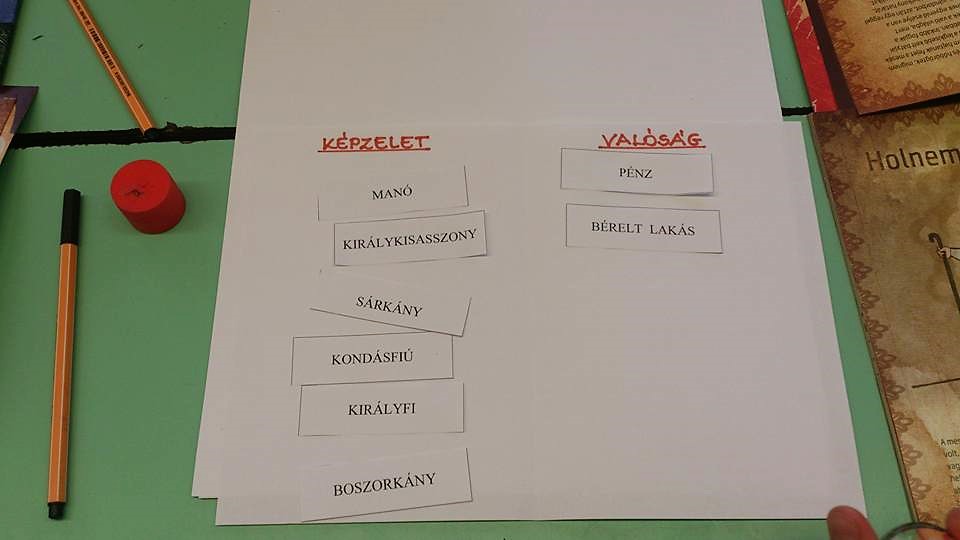 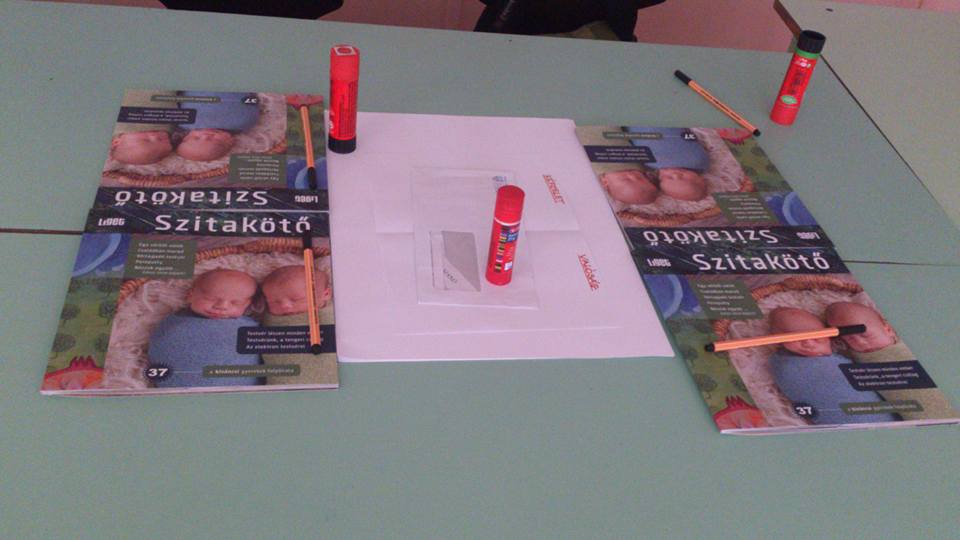 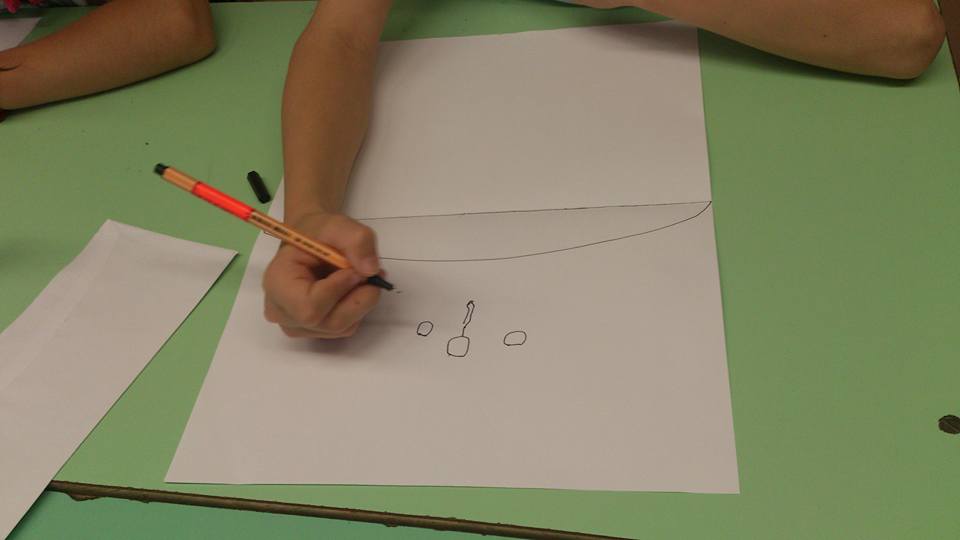 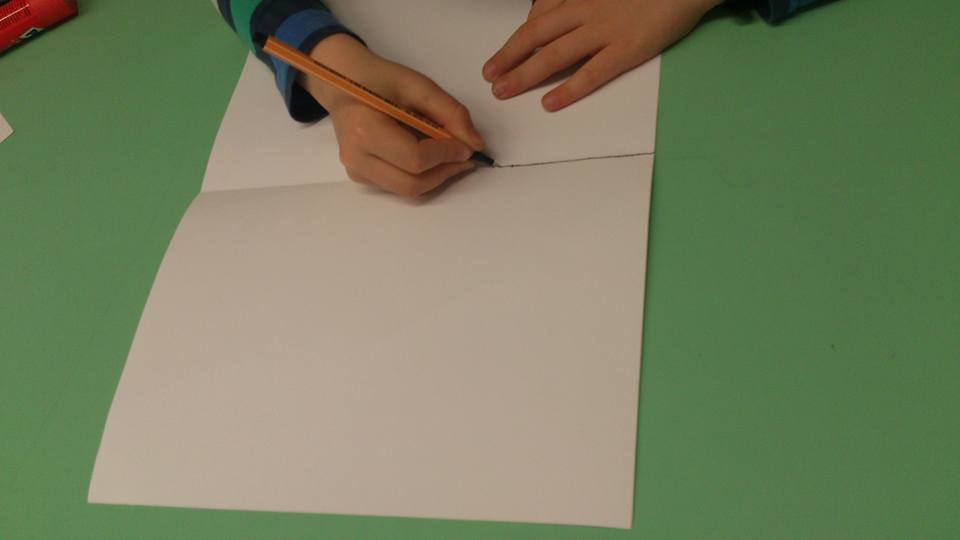 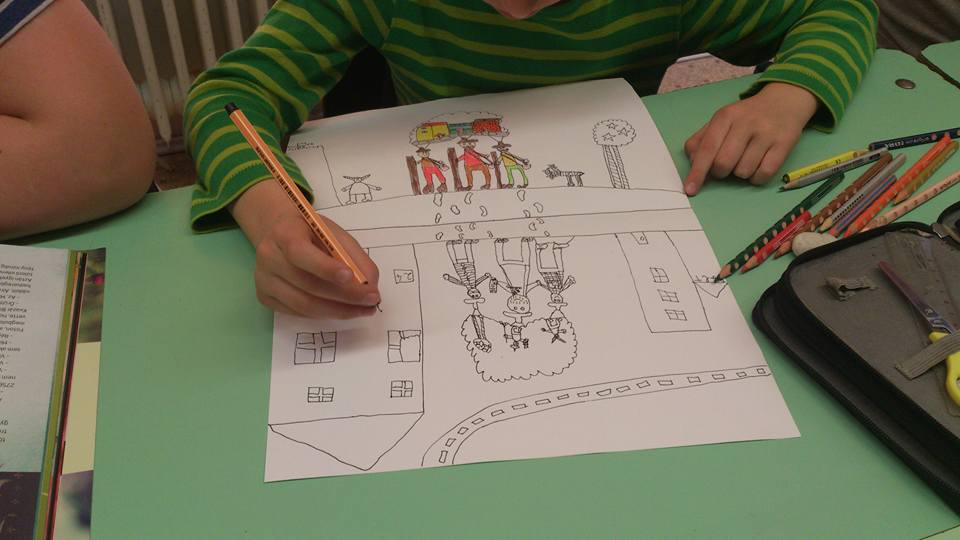 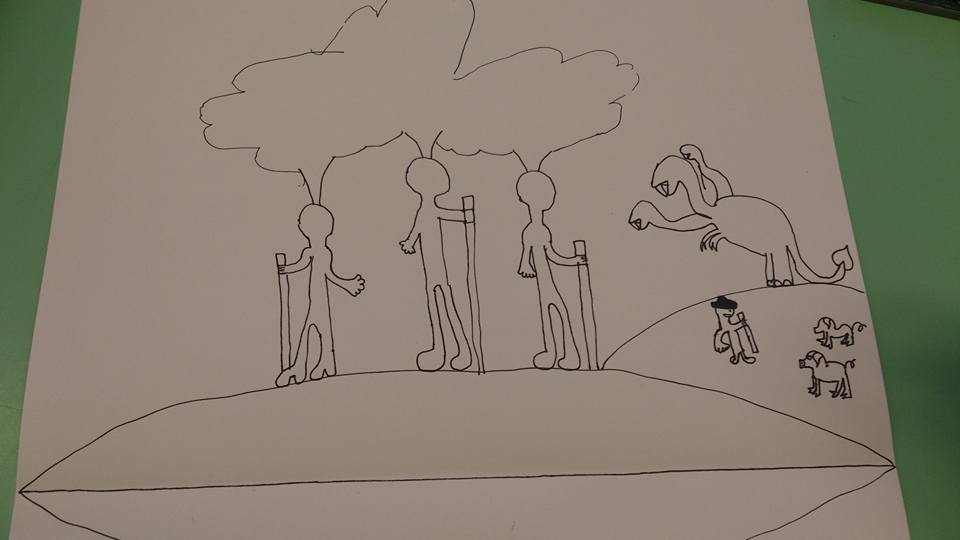 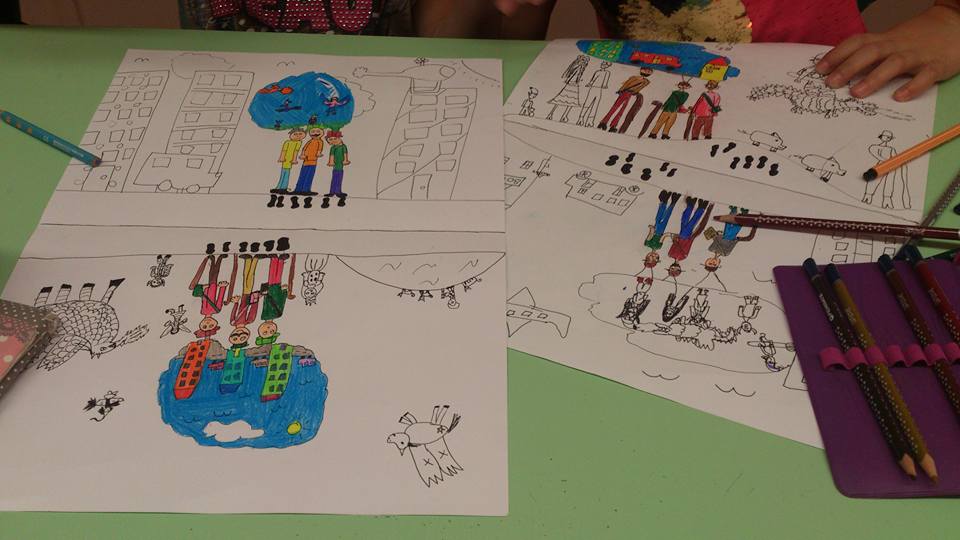 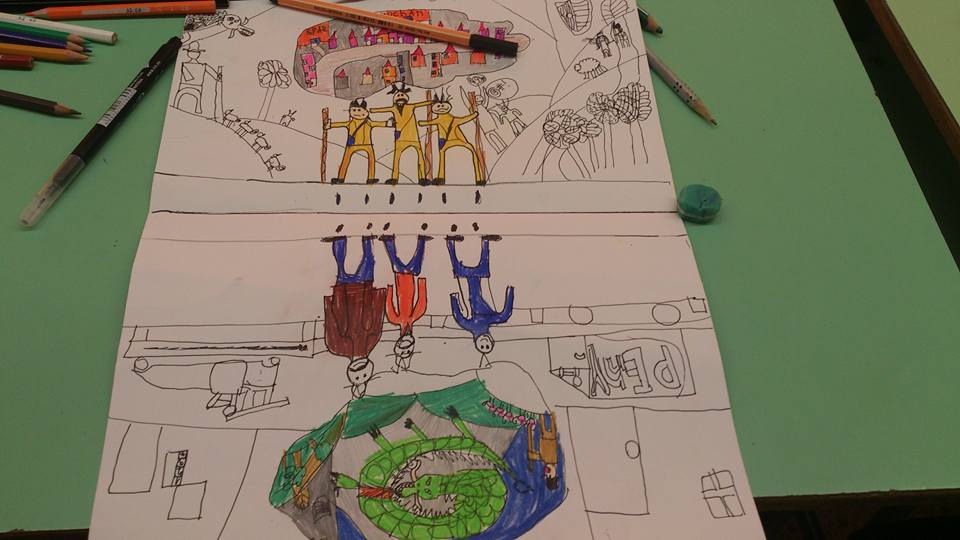 Néhány kész munka: 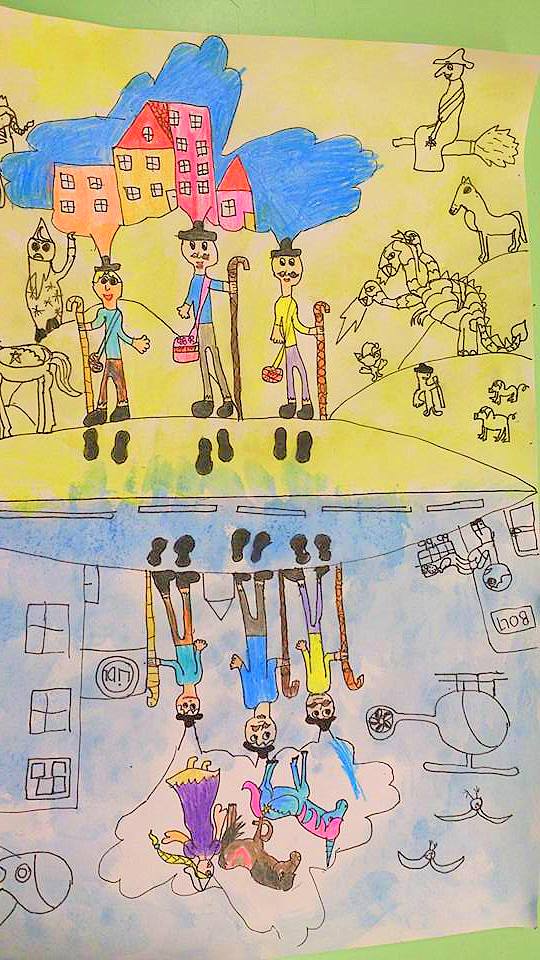 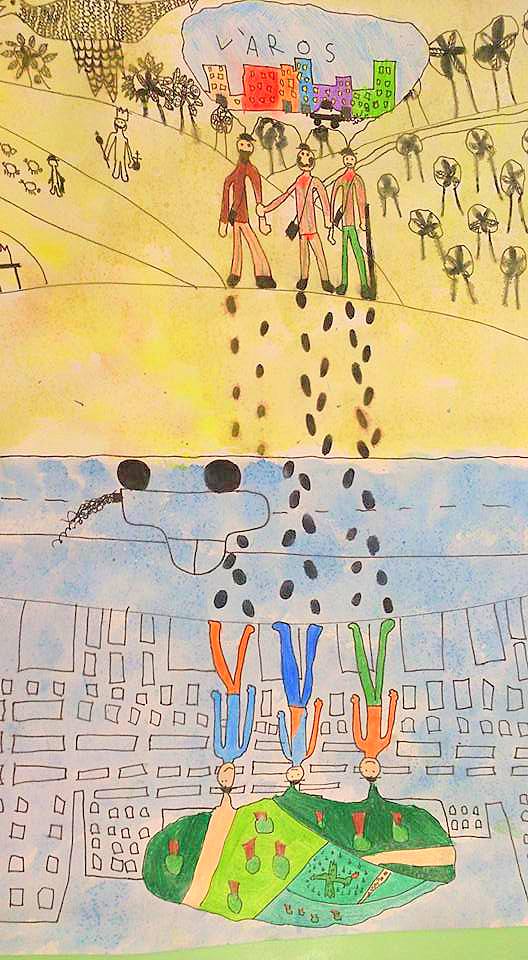 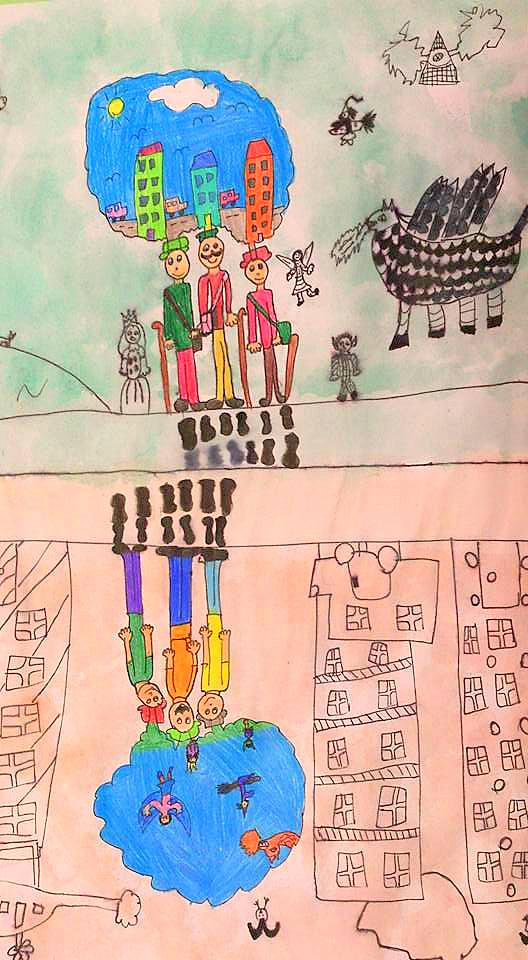 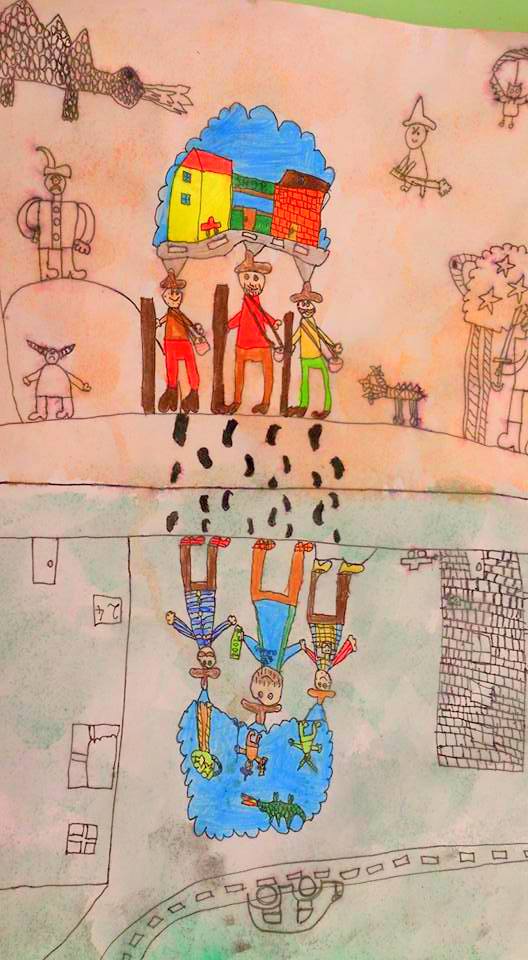 Osztálytérkép                                                                                                                                            Tabló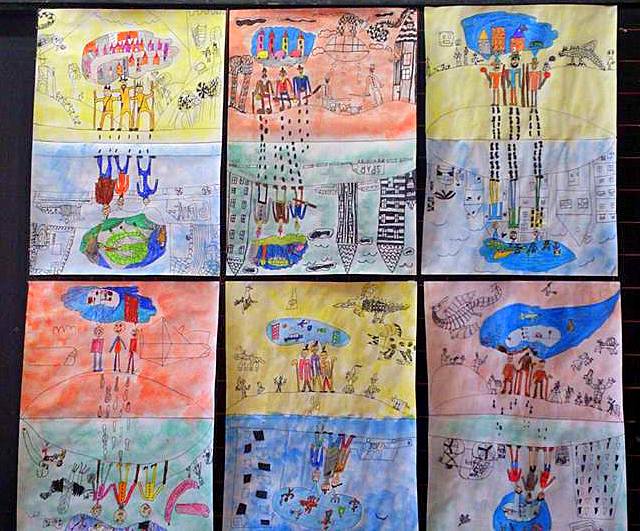 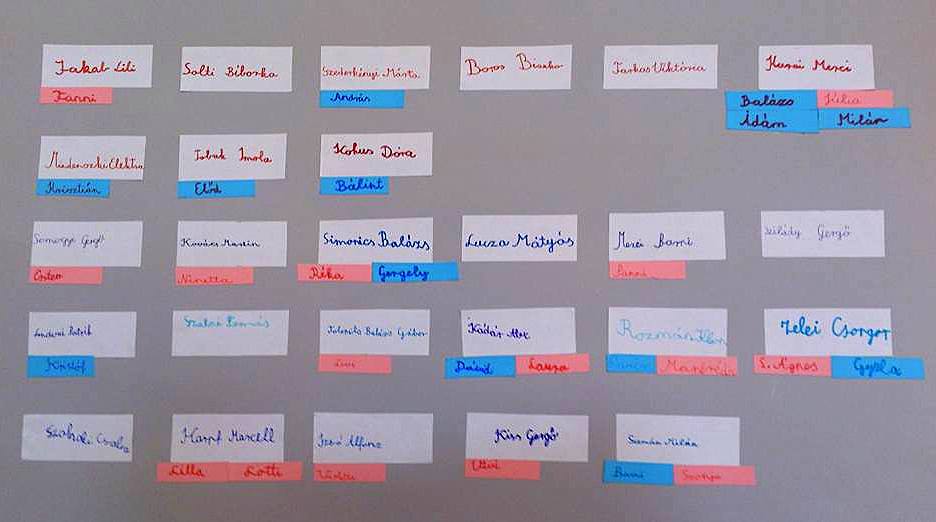 Tantárgy: Rajz és vizuális kultúraÉvfolyam: 3.Osztály: Székesfehérvári Munkácsy Mihály Általános Iskola 3.bPedagógus:Gutiné Dági MártaIdőpont:2017. március 30.Időtartam:2 tanítási óraTémakör:Képzőművészet - Hétköznapi és képzelt figurákTananyag:Nanicsák Gergely András: Holnemvolt meséjének illusztrálása –„iker”rajzon a testvérség fogalmának megjelenítéseAz óra célja:Azonosság, hasonlóság, ellentétesség megfigyelése, képi egységgé alakításaKépességfejlesztés:megismerő- és befogadóképességek fejlesztésfantázia élmények feldolgozásaismeretszerzési képességek, tanulási képességek, térbeli tájékozódásalkotások megismerése, olvasása, beszélgetés a műről, érzések kifejezése véleményalkotássalvizuális megismerést szolgáló gyakorlati tevékenységek és vizuális közlésekkommunikációs képességkreativitásasszociációs képesség alkotóképességproblémamegoldó képesség színérzék fejlesztésekompozíciós képesség fejlesztése. karakterérzék fejlesztése.térábrázoló képesség fejlesztése.önismeret, önértékelés, önszabályozás, együttmüködésAlkalmazott módszerek:beszélgetés, szövegfeldolgozás, lényegkiemelés, megfigyelés, képi szemléltetés, tapasztalatgyűjtés, tanítói magyarázat, kérdezés, bemutató olvasás, értékelés, egyéni munkaTanulásszervezés:frontális osztálymunka, egyéni munkaTantárgyi koncentráció:magyar irodalom, matematika, környezetismeretFelhasznált anyagok, eszközök:Szitakötő folyóirat 37. száma , A/3 rajzlap, filctollak, színesceruzák, ragasztó, szókártyák, vízfesték, szivacsIdőÓra meneteDidaktikai feladatokAlkalmazott módszerekMunkaformaEszközökMegjegyzésELŐZETES FELADATOKMegismerkedés a folyóirattal és tartalmával.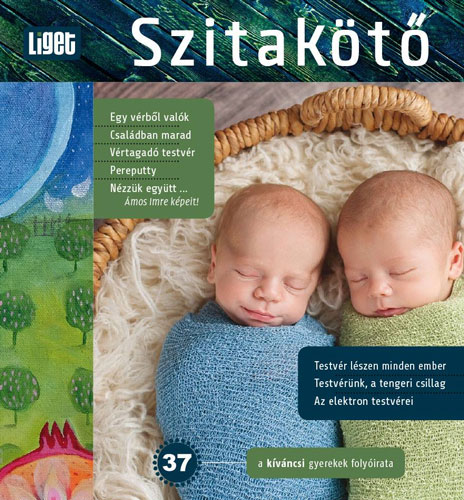 Kapitány Máté: TESTŐRFecske Csaba: TESTVÉRESBúth Emília: ARANYALMÁKNacsinák Gergely András: HOLNEMVOLTismeretszerzésfolyóirat lapozgatása, olvasásairányított egyéni és frontális http://szitakoto.com/2017/02/page/3/http://ligetmuhely.com/szitakoto/testor/http://ligetmuhely.com/szitakoto/testveres/ http://ligetmuhely.com/szitakoto/aranyalmak/http://ligetmuhely.com/szitakoto/holnemvolt/Az osztály testvértérképének elkészítése.rendszerezés„térkép”készítés, gyakorlati munkairányított egyénihttp://segedanyag.com/2017/03/01/testverterkep-10412karton, rózsaszín, világoskék és fehér papírcsíkok, piros és kék filctoll, ragasztóTestvértérképetmatematikaóránmatematikai szempontok szerint is kielemezzük.Testvér fogalmának tisztázása.Testvére valakinek az a személy, akivel apja vagy anyja vagy mindkettő közös.fogalomalkotásmegbeszélésirányított frontális3’ÓRAMENETE:Képet mutatok:Hol találkoztunk ezzel a képpel?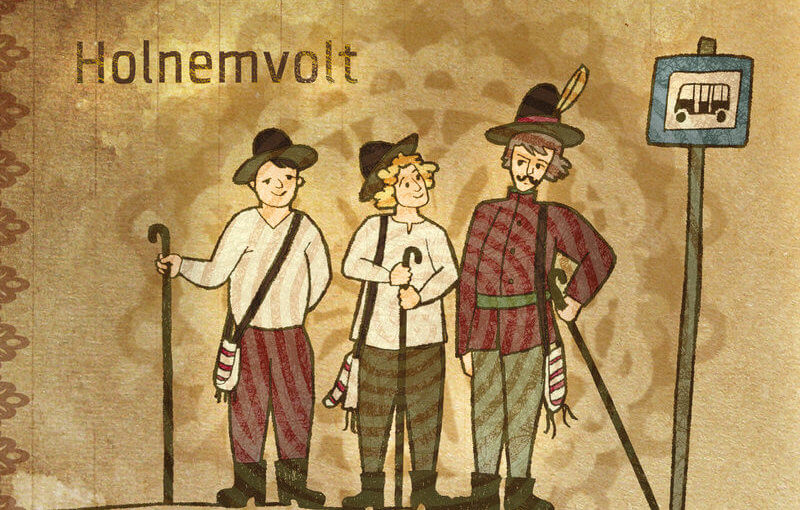 motiváció,ráhangolódástanítói bemutatásegyéni és frontálisbemutatott kép, digitális tábla, laptop, projektor1’A mai órán tovább tevékenykedünk ebben a témában, a HOLNEMVOLT meséhez készítünk illusztrációt, fantáziarajzot. „Iker” rajz lesz, egyidőben rajzolunk két rajzot, ami egy képpé lesz a munka végén.célkitűzéstanítói közlés7’Nyissátok ki a Szitakötő folyóiratot a 40. oldalon!Kik a mese főszereplői? 3 testvérlegidősebb-középső-legkisebb fiúMilyennek ismerted meg a szereplőket?Mit jelentenek ezek?Dohogtak, zsörtölődtek, morogtak három összehangzó szólamban – éppen azért, mert jó testvérek voltak.Mi viszont összetartunk- vagy mindnyájan, vagy egy se!             mert jó testvérek voltak.Közös tulajdonság. Közös cél, egyenlőség, egyformaesélyek.Mi volt a testvérek közös célja?álomból a valóságba jussanak el, valóságból az álomba jussanak vissza együttMikor játszódik a történet? nappalMilyen helyszíneken zajlanak az események? álmok, képzelet birodalma és a valóságMi választja el a két helyszínt egymástól? pókfonalvékony határszövegértésmegbeszélésfrontális 6’A szövegből kiemelt helyszínekre utaló kifejezések szétválogatása és felragasztása          Képzelet                   Valóságrendezés és rögzítésellenőrzéscsoportosításösszehasonlításcsoportcsoportborítékban a szókártyák, rögzítéshez lap és ragasztó25’2.óra42’MUNKAMENETEA rajzolás megkezdése előtt asszociációs gyakorlattal melegítjük be a folyamatos rajzoláshoz a kézfejet.Az ujjakat testvérként képzeljük el, tulajdonságokat kifejező mozdulatokat végzünk. A későbbiekben méretezéshez használjuk az ujjak magasságát, elhelyezkedésükkel térbeli helyzetet adunk meg a 3emberi alak megrajzolásánál, méretezéshez használjuk a gondolatfelhőnél is.Rajzlap laza hajtással megfelezése. ( két A/4-es lapra osztás)Felezőhajtásra a „ pókfonalvékény határ” megrajzolása. A lap felső részén (álom-, képzelet-, mesebirodalom) kezdjük a munkát az alapvonal kijelölésével, olyan közel, hogy az átlépés jelöléséhez legalább egy lábnyom elférjen.A főszereplők elhelyezése központi helyre.A közös egységet, a közös gondolkodást kifejező egy gondolatfelhő megrajzolása.A rajzlap átfordítása után az eddig megrajzoltak „tükrözése” a másik rajzterületre. A rajzlap visszafordításával kidolgozásra kerül az álmok-, képzelet-, mesevilág helyszíne. Főszereplők öltözete, kellékei (kalap, hímzett tarisznya, vándorbot), gondolatfelhőben: városi, épített környezet, lány, bérelt lakás, pénz, háttérben: temészeti környezet, meseelemek, sárkányok, manók, boszorkák, királyfiak, kondásfiúk, királykisasszony.A rajzlap átfordításával kidolgozásra kerül az éberlét, valóság birodalmának a helyszíne. Főszereplők öltözete, kellékei (nincs kalap, hímzett tarisznya, vándorbot), gondolatfelhőben: természeti környezet,meseelemek, sárkányok, manók, boszorkák, királyfiak, kondásfiúk, királykisasszony, háttérben: városi épített környezet, lány, bérelt lakás, pénz.A részletek kidolgozása után színezés, az álom-, képzelet-, mesevilág színes, élénk, még a valóságvilág halvány, színtelenebb, akár fekete-fehér kidolgozott felület. Tetszés szerint választható a háttér színezéséhez még, az ellentétek szembetűnő megjelenítéséhez a komplementer színpárok (sárga-kék, piros-zöld)asszociációtanultak alkalmazása,feladat megoldás, kreativitásutasítás és feladat lekövetésefeladat megoldás, gyakorlatimunkairányított egyéni egyéniA/3-as rajzlap, tűfilc, színesceruzák, filctollakvízfesték, szivacs3’ÉRTÉKELÉS (Az első és a második óra végén is.)Egyéni, csoport, osztály értékelése - aktivitás - együttműködés - fegyelemértékelésszóbeli közlésUTÓLAGOS FELADATOKAz elkészült munkákból „kiállítás” készítése.rendszerezésgyakorlati munkacsoportSzókártyák felvágvaA/4-es rajzlap felezve